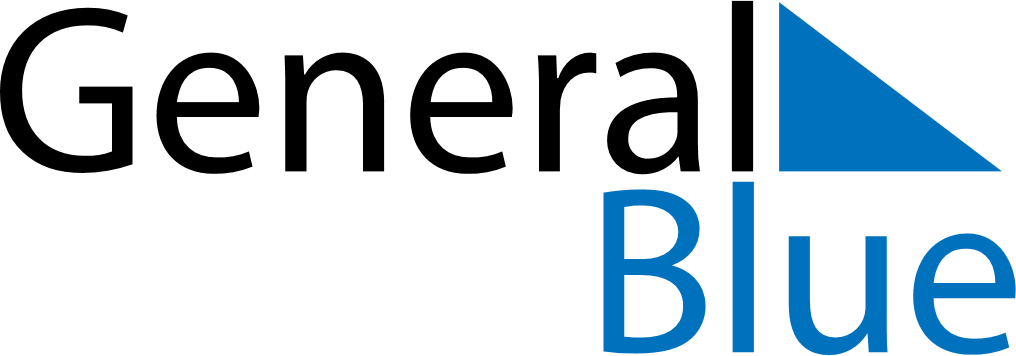 November 2026November 2026November 2026El SalvadorEl SalvadorSundayMondayTuesdayWednesdayThursdayFridaySaturday1234567All Souls’ Day89101112131415161718192021222324252627282930